Tennis Association of Trinidad and Tobago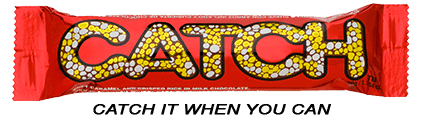 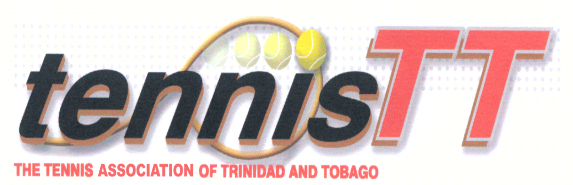 National Racquet CentreOrange Grove Rd., TacariguaTrinidad, W.I.Tel.: (868) 681-0051E-mail: tennistt2.tatt@gmail.comTRANSITIONAL RED BALL REGISTRATION FORM9 years & UnderPlease complete and submit on Registration Day, March 24th 2019NAME OF ACADEMY/CLUB/OTHER: _______________________________NAME OF TEAM COACH: _________________________________________CONTACT NUMBER: _______________________Tennis Association of Trinidad and TobagoNational Racquet CentreOrange Grove Rd., TacariguaTrinidad, W.I.Tel.: (868) 681-0051E-mail: tennistt2.tatt@gmail.comTRANSITIONAL RED BALL REGISTRATION FORM10 years & UnderPlease complete and submit on Registration Day, March 24th 2019NAME OF ACADEMY/CLUB/OTHER: _______________________________NAME OF TEAM COACH: _________________________________________CONTACT NUMBER: _______________________Tennis Association of Trinidad and TobagoNational Racquet CentreOrange Grove Rd., TacariguaTrinidad, W.I.Tel.: (868) 681-0051E-mail: tennistt2.tatt@gmail.comTRANSITIONAL ORANGE BALL REGISTRATION FORM12 years & UnderPlease complete and submit on Registration Day, March 24th 2019NAME OF ACADEMY/CLUB/OTHER: _______________________________NAME OF TEAM COACH: _________________________________________CONTACT NUMBER: _______________________NAME IN BLOCK LETTERSDATE OF BIRTHDAY/ MONTH/ YEAR1.2.3.4.5.6.7.8.9.10.11.12.13.14.15.16.17.18.19.20.NAME IN BLOCK LETTERSDATE OF BIRTHDAY/ MONTH/ YEAR1.2.3.4.5.6.7.8.9.10.11.12.13.14.15.16.17.18.19.20.NAME IN BLOCK LETTERSDATE OF BIRTHDAY/ MONTH/ YEAR1.2.3.4.5.6.7.8.9.10.11.12.13.14.15.16.17.18.19.20.